Unidades Litológicas (Litología. Geoeuskadi)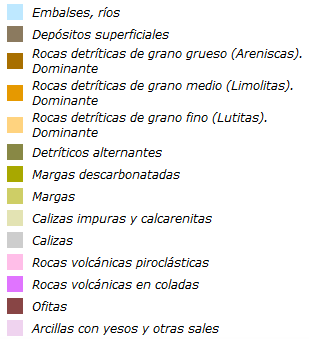 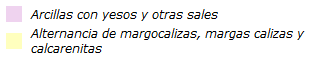 Vulnerabilidad de los acuíferos (Geoeuskadi)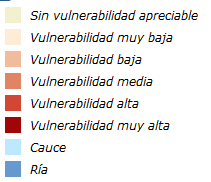 